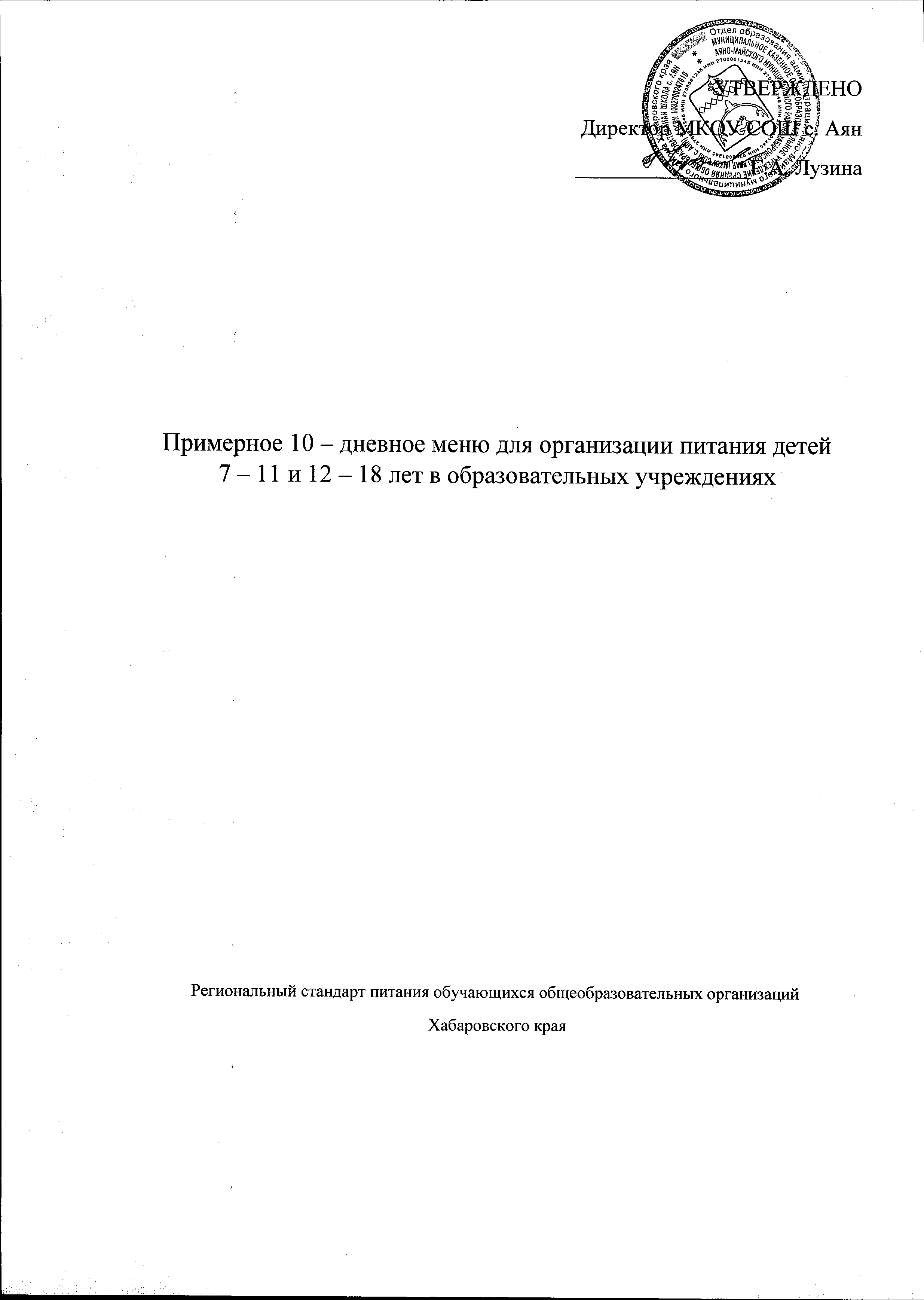 Примерное 10 дневное меню для организации питания детей 7 – 11 и 12 – 18 лет в образовательных учреждениях 1 день2 день3 день4 день5 день6 день7 день8 день9 день10 деньНаименование приёма пищиВыход блюда 7-11 летВыход блюда 12-18 летЗавтракКаша рисовая молочная200250Бутерброд с маслом4040Какао с молоком200200Яйцо отварное4040ОбедОгурец свежий80100Суп картофельный с крупой200250Курица в соусе с томатом110140Сухарики из хлеба4060Макаронные изделия отварные150180Компот из ягод200200Хлеб пшеничный3030Хлеб ржано-пшеничный6060Наименование приёма пищиВыход блюда 7-11 летВыход блюда 12-18 летЗавтракКаша пшенная молочная200220Чай с молоком200200Бутерброд с маслом и сыром6060Фрукты150150ОбедПомидор свежий80100Щи из свежей капусты с картофелем200250Гуляш из отварного мяса100140Пюре картофельное150180Сухарики из хлеба4060Кисель из свежемороженых ягод200200Хлеб пшеничный3030Хлеб ржано-пшеничный6080Наименование приёма пищиВыход блюда 7-11 летВыход блюда 12-18 летЗавтракОмлет 150200Чай с лимоном, сахаром200200Бутерброд с маслом4040Сок фруктовый250250ОбедВинегрет80100Суп с рыбными консервами200250Сухарики из хлеба3050Рагу овощное с говядиной200220Компот из свежих яблок 200200Хлеб пшеничный3030Хлеб ржано-пшеничный6070Наименование приёма пищиВыход блюда 7-11 летВыход блюда 12-18 летЗавтракКаша овсяная молочная200250Бутерброд с маслом и сыром6060Кофейный напиток с молоком200200Хлеб ржано-пшеничный4060ОбедСалат из белокочанной и морской капусты80100Суп картофельный с фрикадельками200250Сухарики из хлеба3050Биточки рыбные120/50150/50Рис рассыпчатый150180Компот из кураги200200Хлеб пшеничный3040Хлеб ржано-пшеничный6080Наименование приёма пищиВыход блюда 7-11 летВыход блюда 12-18 летЗавтракКаша молочная Дружба200250Бутерброд с маслом4040Какао с молоком200200Сок фруктовый250250ОбедОгурец свежий80100Суп картофельный с рыбными фрикадельками200250Биточки мясные90/50130/50Гречка отварная150180Компот из изюма 200200Хлеб пшеничный3040Хлеб ржано-пшеничный6080Наименование приёма пищиВыход блюда 7-11 летВыход блюда 12-18 летЗавтракКаша манная молочная200250Чай с молоком200200Бутерброд с джемом5555Хлеб пшеничный4560ОбедСалат из свежих помидор и огурцов80100Суп картофельный с бобовыми200250Сухарики из хлеба4060Рыба тушеная с овощами140180Макаронные изделия отварные150180Компот из ягод200200Хлеб пшеничный3030Хлеб ржано-пшеничный6060Наименование приёма пищиВыход блюда 7-11 летВыход блюда 12-18 летЗавтракКаша пшенная молочная200250Какао с молоком сгущенным200200Яйцо отварное4040Бутерброд с маслом и сыром6060ОбедОгурец соленый80100Борщ с капустой и картофелем200250Сухарики из хлеба4060Голубцы ленивые200220Компот из сухофруктов200200Хлеб пшеничный3030Хлеб ржано-пшеничный6080Наименование приёма пищиВыход блюда 7-11 летВыход блюда 12-18 летЗавтракЗапеканка из творога180220Бутерброд с повидлом5555Кофейный напиток с молоком200200Фрукты120120ОбедСалат из редиса с огурцом и зеленым горошком80100Суп с макаронными изделиями200250Сухарики из хлеба3070Жаркое по-домашнему200220Компот из вишни200200Хлеб пшеничный3030Хлеб ржано-пшеничный6060Наименование приёма пищиВыход блюда 7-11 летВыход блюда 12-18 летЗавтракКаша молочная Дружба200250Бутерброд с маслом и сыром6075Чай с лимоном, сахаром200200Хлеб пшеничный4070ОбедСалат из свежих огурцов 80100Суп картофельный с фрикадельками200250Печень по-строгановски65/5070/50Картофель отварной150180Компот из свежих яблок 200200Хлеб пшеничный3030Хлеб ржано-пшеничный6080Наименование приёма пищиВыход блюда 7-11 летВыход блюда 12-18 летЗавтракКаша пшеничная молочная220270Бутерброд с маслом4040Чай с молоком200200Яйцо отварное4040ОбедСалат из свежих помидоров и огурцов80100Рассольник Ленинградский200250Рис рассыпчатый150180Курица отварная120140Компот из кураги200200Хлеб пшеничный3030Хлеб ржано-пшеничный6080